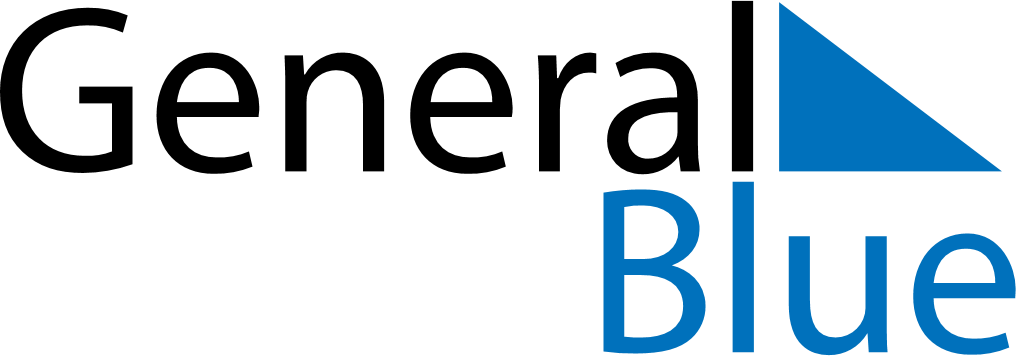 Weekly Meal Tracker April 5, 2020 - April 11, 2020Weekly Meal Tracker April 5, 2020 - April 11, 2020Weekly Meal Tracker April 5, 2020 - April 11, 2020Weekly Meal Tracker April 5, 2020 - April 11, 2020Weekly Meal Tracker April 5, 2020 - April 11, 2020Weekly Meal Tracker April 5, 2020 - April 11, 2020SundayApr 05MondayApr 06MondayApr 06TuesdayApr 07WednesdayApr 08ThursdayApr 09FridayApr 10SaturdayApr 11BreakfastLunchDinner